§5125.  Evading payment of fare or riding freight trainNo person is entitled to transportation over a steam railroad or upon any ferry or in a taxicab or public automobile, who does not on demand first pay the established fare.  Whoever, while being transported over any steam railroad, ferry or in a taxicab or public automobile, willfully refuses on demand to pay the established fare and whoever fraudulently evades payment of the established fare by giving a false answer, by traveling beyond the place to which the person has paid or by leaving a train, ferry, taxicab or public automobile without paying the established fare, whether that fare is demanded or not, forfeits not less than $5 nor more than $20, to be recovered on complaint.  No person, without right, may loiter or remain or place or cause to be placed any property or obstruction on the right-of-way of a railroad corporation or on land owned by a railroad corporation adjoining or adjacent to its right-of-way or, without right, may board or attempt to board or remain on any railroad freight train, freight car, caboose, locomotive or work equipment.  Any person violating this portion of this section is guilty of a Class E crime.  [RR 2013, c. 2, §35 (COR).]SECTION HISTORYPL 1987, c. 141, §A4 (NEW). RR 2013, c. 2, §35 (COR). The State of Maine claims a copyright in its codified statutes. If you intend to republish this material, we require that you include the following disclaimer in your publication:All copyrights and other rights to statutory text are reserved by the State of Maine. The text included in this publication reflects changes made through the First Regular and First Special Session of the 131st Maine Legislature and is current through November 1. 2023
                    . The text is subject to change without notice. It is a version that has not been officially certified by the Secretary of State. Refer to the Maine Revised Statutes Annotated and supplements for certified text.
                The Office of the Revisor of Statutes also requests that you send us one copy of any statutory publication you may produce. Our goal is not to restrict publishing activity, but to keep track of who is publishing what, to identify any needless duplication and to preserve the State's copyright rights.PLEASE NOTE: The Revisor's Office cannot perform research for or provide legal advice or interpretation of Maine law to the public. If you need legal assistance, please contact a qualified attorney.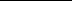 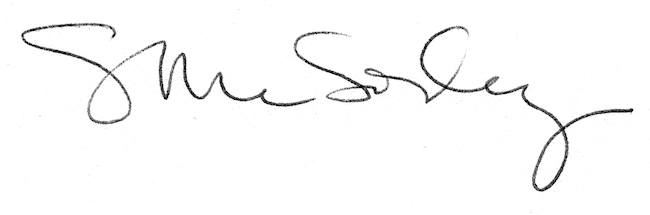 